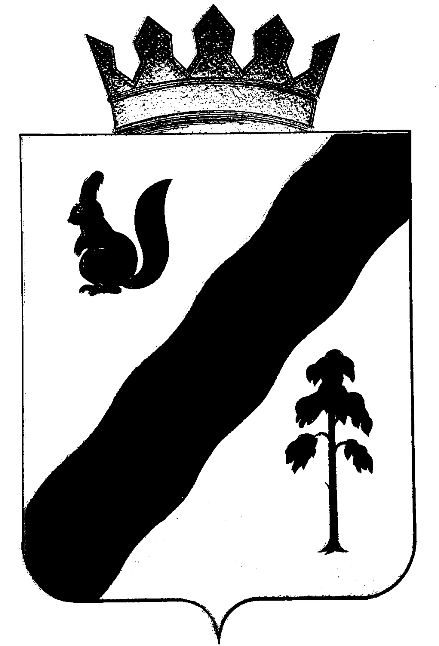 постановление АДМИНИСТРАЦИиГАЙНСКОГО МУНИЦИПАЛЬНОГО ОКРУГА пермского края№ 484                 25.06.2020    О внесении изменений в Перечень должностныхлиц администрации Гайнского муниципального округа, уполномоченныхсоставлять протоколы об административных правонарушениях, утвержденных Постановлениемадминистрации Гайнского муниципального округаот 24.04.2020 № 194       В целях приведения в соответствие с действующим законодательством, администрация Гайнского муниципального округа ПОСТАНОВЛЯЕТ:     1. Внести в Перечень должностных лиц администрации Гайнского муниципального округа, уполномоченных составлять протоколы об административных правонарушениях, утвержденный Постановлением администрации Гайнского муниципального округа от 24.04.2020 № 194 следующие изменения:     1.1. Перечень должностных лиц администрации Гайнского муниципального округа, уполномоченных составлять протоколы об административных правонарушениях, утвержденный Постановлением администрации Гайнского муниципального округа от 24.04.2020 № 194 изложить в новой редакции:2. Настоящее постановление вступает в силу с момента обнародования,  подлежит размещению в сети Интернет на официальном сайте Гайнского муниципального района.Глава муниципального округа – глава администрации Гайнского муниципального округа Е.Г. ШалгинскихNп/пНаименование должностных лицСтатьи ЗаконаПермского края от 06.04.2015 N 460-ПК "Об административных правонарушениях в Пермском крае", в соответствии с которымипредоставлено право составлять протоколыСтатьи «Кодекса Российской Федерации об административных правонарушениях» от  30.12.2001 № 195-ФЗ, в соответствии с которымипредоставлено право составлять протоколы1Заместитель главы по социальной и внутренней политике – начальник управления образованияст. 2.1, 7.9, ч. 2 ст. 11.1, 11.2, ч. 2, 4 ст. 11.32Заместитель главы  по строительству, ЖКХ и общественной безопасности Ст. 5.2, ч. 2 ст. 6.3,  ст. 6.5, 6.6, 6.7, 6.9, 6.10, 6.11, 6.12, 6.15, 7.1, 7.2,7.5, 7.6, 7.8, 8.1, 8.2, ч.2 ст. 8.4, 10.1ч.31, 32 ст.19.53Заведующий сектором ЖКХст.6.74Заместитель главы по экономике и финансам  ст. 3.2,  9.1, 9.2, 9.4Ст.15.15.5-1, ч.1 ст. 19.4, ст.19.4.1, ч. 1, 31, 32 ст. 19.5, ст. 19.7 5Заведующий территориальным отделом ч.2 ст. 6.3, ст. 6.5, 6.7, 6.9, 6.10, 6.11, 6.12, 6.15, 7.2, 7.86Начальник финансового управления Ст. 5.21, 7.32.6, 15.1,  15.14- 15.15.16, ч.1ст.19.4,  19.4.1, ч. 20, 20.1, ст.19.5, 19.6, 19.7 